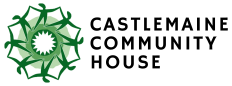 Membership ApplicationAs a member of Castlemaine Community House (CCH), you agree to be bound by the Model Rules for the Associations Incorporations Reform Act 2012 and the CCH Statement of Values, including any future changes to these rules and values.Model Rules for the Associations Incorporations Reform Act 2012;http://www.consumer.vic.gov.au/library/forms/clubs-and-not-for-profits/incorporated-associations/model-rules-for-an-incorporated-association.doc)Statement of values:                                                                                                     1. Respect: We value the inherent dignity and equality of all people regardless of their circumstances. 2. Justice: We value equality of opportunity, social inclusion and consistency of outcome for all.3. Commitment: We value our responsibility to the community and the environment in line with our Mission and Vision. 4. Integrity: We value consistency between word and deed. 5. Accountability We value the acceptance of personal responsibility. 6. Co-operation: We value working together with all communities to meet community needs.All membership applications must be approved by the CCH Committee of Management.The annual membership fee is $10 full, $5 concession; it expires on 30 June each year.Member Details –Name:		Address:		Phone:			Mobile Phone: 	Email:		I enclose my $10 full membership fee, $5 concession for this financial year  I wish to make a donation to Castlemaine Community House of $_______________All membership details collected are used by CCH for administrative and communication purposes only. In accordance with Australian law, these details will not be shared with any other organisation or institution. ………………………………………………………………………… Date:…………………………Signature of Applicant ………………………………………………………………………….Date:…………………………Approved by CCH Committee of Management	Office Use Only:           Receipt number: _____________      Date: ____________